Települési adatlap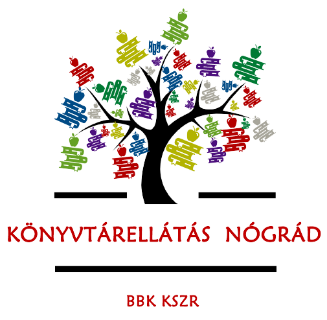 a 2023. évi KSZR BesZÁMOLÓHOZ ésa 2024. évi MunkaTERVHEZKÖNYVTÁRI, INFORMÁCIÓS ÉS KÖZÖSSÉGI HELYTelepülés neve: Könyvtár címe:Válaszadó neve:					Könyvtáros neve:Telefon: 						(ha nem azonos a kitöltővel)E-mail:A szolgáltató hely infrastruktúrája(A megfelelő választ jelölje x-szel!)A szolgáltató hely infrastruktúrája(A megfelelő választ jelölje x-szel!)A szolgáltató hely infrastruktúrája(A megfelelő választ jelölje x-szel!)A szolgáltató hely infrastruktúrája(A megfelelő választ jelölje x-szel!)ÉpületÖnálló épületbenÖnálló épületbenÉpületOktatási intézménnyel közös épületbenOktatási intézménnyel közös épületbenÉpületIKSZTIKSZTÉpületEgyéb kulturális intézménnyel közös épületbenEgyéb kulturális intézménnyel közös épületbenÉpületEgyéb épületbenEgyéb épületbenKülső akadálymentesítés (az épületbe való bejutás)MegoldottMegoldottKülső akadálymentesítés (az épületbe való bejutás)Nem megoldottNem megoldottBelső akadálymentesítés (az épületen belül)MegoldottMegoldottBelső akadálymentesítés (az épületen belül)Nem megoldottNem megoldottÉpület állapota2023-ban felújított2023-ban felújítottÉpület állapotaFelújított (5 éven belül)Felújított (5 éven belül)Épület állapotaElfogadhatóElfogadhatóÉpület állapotaFelújítandóFelújítandóA könyvtárhelyiség állapota2023-ban felújított2023-ban felújítottA könyvtárhelyiség állapotaFelújított (5 éven belül)Felújított (5 éven belül)A könyvtárhelyiség állapotaElfogadhatóElfogadhatóA könyvtárhelyiség állapotaFelújítandóFelújítandóA könyvtári bútorzat állapota2023-ban megújított2023-ban megújítottA könyvtári bútorzat állapotaÚj berendezésű (5 éven belül)Új berendezésű (5 éven belül)A könyvtári bútorzat állapotaElfogadhatóElfogadhatóA könyvtári bútorzat állapotaLecserélendőLecserélendőVárható-e fejlesztés2024-ben?(Amennyiben igen, kérjük, adja meg, hogy az év mely hónapjára tervezik!)Könyvtárépület felújítása0. nem 1. igen, önerőből 2. igen, pályázatból3. mindkettőből              hónap:……………………..Könyvtárépület felújítása0. nem 1. igen, önerőből 2. igen, pályázatból3. mindkettőből              hónap:……………………..Várható-e fejlesztés2024-ben?(Amennyiben igen, kérjük, adja meg, hogy az év mely hónapjára tervezik!)Könyvtárhelyiség felújítása0. nem 1. igen, önerőből 2. igen, pályázatból3. mindkettőből              hónap:……………………..Könyvtárhelyiség felújítása0. nem 1. igen, önerőből 2. igen, pályázatból3. mindkettőből              hónap:……………………..Várható-e fejlesztés2024-ben?(Amennyiben igen, kérjük, adja meg, hogy az év mely hónapjára tervezik!)Könyvtári bútorzat0. nem 1. igen, önerőből 2. igen, pályázatból3. mindkettőből              hónap:……………………..Könyvtári bútorzat0. nem 1. igen, önerőből 2. igen, pályázatból3. mindkettőből              hónap:……………………..Várható-e fejlesztés2024-ben?(Amennyiben igen, kérjük, adja meg, hogy az év mely hónapjára tervezik!)Egyéb tervezett fejlesztés:……………….………………...………       hónap:……………………..Egyéb tervezett fejlesztés:……………….………………...………       hónap:……………………..Várható-e fejlesztés2024-ben?(Amennyiben igen, kérjük, adja meg, hogy az év mely hónapjára tervezik!)Terveznek-e pályázni 2024-ben az NKA bútorfejlesztési támogatására? 1. igen 2. nemTerveznek-e pályázni 2024-ben az NKA bútorfejlesztési támogatására? 1. igen 2. nemA könyvtári tér alkalmas-e csoportos rendezvények befogadására?
(min. 15 fő)A könyvtári tér alkalmas-e csoportos rendezvények befogadására?
(min. 15 fő)IgenA könyvtári tér alkalmas-e csoportos rendezvények befogadására?
(min. 15 fő)A könyvtári tér alkalmas-e csoportos rendezvények befogadására?
(min. 15 fő)NemA könyvtárban biztonságtechnikai eszközökvannak-e?
(pl. riasztó, kamera, stb.)A könyvtárban biztonságtechnikai eszközökvannak-e?
(pl. riasztó, kamera, stb.)Igen
sorolja fel: ………………………………………A könyvtárban biztonságtechnikai eszközökvannak-e?
(pl. riasztó, kamera, stb.)A könyvtárban biztonságtechnikai eszközökvannak-e?
(pl. riasztó, kamera, stb.)Igen, de fejlesztendőA könyvtárban biztonságtechnikai eszközökvannak-e?
(pl. riasztó, kamera, stb.)A könyvtárban biztonságtechnikai eszközökvannak-e?
(pl. riasztó, kamera, stb.)NincsenekDokumentum szolgáltatás, állománygondozásDokumentum szolgáltatás, állománygondozásDokumentum szolgáltatás, állománygondozásDokumentum szolgáltatás, állománygondozásDokumentum szolgáltatás, állománygondozásDokumentum szolgáltatás, állománygondozásDokumentum szolgáltatás, állománygondozásDokumentum szolgáltatás, állománygondozásDokumentum szolgáltatás, állománygondozásDokumentum szolgáltatás, állománygondozásDokumentum szolgáltatás, állománygondozásDokumentum szolgáltatás, állománygondozásDokumentumellátás terén mire van szükség?(Húzza alá, amire szükség van!)SzolgáltatásokSzolgáltatásokSzolgáltatásokMegjegyzés, részletekMegjegyzés, részletekMegjegyzés, részletekMegjegyzés, részletekMegjegyzés, részletekMegjegyzés, részletekMegjegyzés, részletekMegjegyzés, részletekDokumentumellátás terén mire van szükség?(Húzza alá, amire szükség van!)csereletétcsereletétcsereletétalkalmanként kb. ………………..……….. dbnagyobb tétel, kb. ……………….….……..dbalkalmanként kb. ………………..……….. dbnagyobb tétel, kb. ……………….….……..dbalkalmanként kb. ………………..……….. dbnagyobb tétel, kb. ……………….….……..dbalkalmanként kb. ………………..……….. dbnagyobb tétel, kb. ……………….….……..dbalkalmanként kb. ………………..……….. dbnagyobb tétel, kb. ……………….….……..dbalkalmanként kb. ………………..……….. dbnagyobb tétel, kb. ……………….….……..dbalkalmanként kb. ………………..……….. dbnagyobb tétel, kb. ……………….….……..dbalkalmanként kb. ………………..……….. dbnagyobb tétel, kb. ……………….….……..dbDokumentumellátás terén mire van szükség?(Húzza alá, amire szükség van!)tartós letéttartós letéttartós letétigen / nemigen / nemigen / nemigen / nemigen / nemigen / nemigen / nemigen / nemDokumentumellátás terén mire van szükség?(Húzza alá, amire szükség van!)folyóiratrendelésfolyóiratrendelésfolyóiratrendelésigen / nemigen / nemigen / nemigen / nemigen / nemigen / nemigen / nemigen / nemDokumentumellátás terén mire van szükség?(Húzza alá, amire szükség van!)CD, DVDCD, DVDCD, DVDigen / nemigen / nemigen / nemigen / nemigen / nemigen / nemigen / nemigen / nemDokumentumellátás terén mire van szükség?(Húzza alá, amire szükség van!)hangoskönyvhangoskönyvhangoskönyvigen / nemigen / nemigen / nemigen / nemigen / nemigen / nemigen / nemigen / nemDokumentumellátás terén mire van szükség?(Húzza alá, amire szükség van!)diafilmdiafilmdiafilmigen / nemigen / nemigen / nemigen / nemigen / nemigen / nemigen / nemigen / nemDokumentumellátás terén mire van szükség?(Húzza alá, amire szükség van!)papírszínház mesékpapírszínház mesékpapírszínház mesékigen / nemigen / nemigen / nemigen / nemigen / nemigen / nemigen / nemigen / nemDokumentumellátás terén mire van szükség?(Húzza alá, amire szükség van!)nemzetiségi / idegen nyelvű dokumentum nemzetiségi / idegen nyelvű dokumentum nemzetiségi / idegen nyelvű dokumentum igen / nemNyelv: szlovák, cigány, német, angolEgyéb: …………………………………………..igen / nemNyelv: szlovák, cigány, német, angolEgyéb: …………………………………………..igen / nemNyelv: szlovák, cigány, német, angolEgyéb: …………………………………………..igen / nemNyelv: szlovák, cigány, német, angolEgyéb: …………………………………………..igen / nemNyelv: szlovák, cigány, német, angolEgyéb: …………………………………………..igen / nemNyelv: szlovák, cigány, német, angolEgyéb: …………………………………………..igen / nemNyelv: szlovák, cigány, német, angolEgyéb: …………………………………………..igen / nemNyelv: szlovák, cigány, német, angolEgyéb: …………………………………………..Saját állománySaját állomány2023-ban beszerzett:2023-ban beszerzett:2023-ban beszerzett:2023-ban beszerzett:2023-ban beszerzett:2023-ban beszerzett:dbdbértékértékSaját állománySaját állomány2023-ban törölt:2023-ban törölt:2023-ban törölt:2023-ban törölt:2023-ban törölt:2023-ban törölt:dbdbértékértékSaját állománySaját állományÁllomány 2023. december 31-én:Állomány 2023. december 31-én:Állomány 2023. december 31-én:Állomány 2023. december 31-én:Állomány 2023. december 31-én:Állomány 2023. december 31-én:dbdbértékértékRaktári jelzettel való ellátottság%-banRaktári jelzettel való ellátottság%-banVonalkóddal való ellátottság%-banVonalkóddal való ellátottság%-banMilyen állománygondozási, szakmai segítségnyújtási tevékenységet igényelne 2024-ben?(Húzza alá, amelyiket igényelné!)Milyen állománygondozási, szakmai segítségnyújtási tevékenységet igényelne 2024-ben?(Húzza alá, amelyiket igényelné!)selejtezés állományrendezésállományellenőrzés új leltári nyilvántartás kialakításaaz állomány feltárása elektronikus katalógusbanúj könyvtáros betanításaegyéb: …………………………………………………………………………selejtezés állományrendezésállományellenőrzés új leltári nyilvántartás kialakításaaz állomány feltárása elektronikus katalógusbanúj könyvtáros betanításaegyéb: …………………………………………………………………………selejtezés állományrendezésállományellenőrzés új leltári nyilvántartás kialakításaaz állomány feltárása elektronikus katalógusbanúj könyvtáros betanításaegyéb: …………………………………………………………………………selejtezés állományrendezésállományellenőrzés új leltári nyilvántartás kialakításaaz állomány feltárása elektronikus katalógusbanúj könyvtáros betanításaegyéb: …………………………………………………………………………selejtezés állományrendezésállományellenőrzés új leltári nyilvántartás kialakításaaz állomány feltárása elektronikus katalógusbanúj könyvtáros betanításaegyéb: …………………………………………………………………………selejtezés állományrendezésállományellenőrzés új leltári nyilvántartás kialakításaaz állomány feltárása elektronikus katalógusbanúj könyvtáros betanításaegyéb: …………………………………………………………………………selejtezés állományrendezésállományellenőrzés új leltári nyilvántartás kialakításaaz állomány feltárása elektronikus katalógusbanúj könyvtáros betanításaegyéb: …………………………………………………………………………selejtezés állományrendezésállományellenőrzés új leltári nyilvántartás kialakításaaz állomány feltárása elektronikus katalógusbanúj könyvtáros betanításaegyéb: …………………………………………………………………………selejtezés állományrendezésállományellenőrzés új leltári nyilvántartás kialakításaaz állomány feltárása elektronikus katalógusbanúj könyvtáros betanításaegyéb: …………………………………………………………………………selejtezés állományrendezésállományellenőrzés új leltári nyilvántartás kialakításaaz állomány feltárása elektronikus katalógusbanúj könyvtáros betanításaegyéb: …………………………………………………………………………Milyen állománygondozási, szakmai segítségnyújtási tevékenységet igényelne 2024-ben?(Húzza alá, amelyiket igényelné!)Milyen állománygondozási, szakmai segítségnyújtási tevékenységet igényelne 2024-ben?(Húzza alá, amelyiket igényelné!)Az év melyik hónapjában szeretné? …………………………...............Az év melyik hónapjában szeretné? …………………………...............Az év melyik hónapjában szeretné? …………………………...............Az év melyik hónapjában szeretné? …………………………...............Az év melyik hónapjában szeretné? …………………………...............Az év melyik hónapjában szeretné? …………………………...............Az év melyik hónapjában szeretné? …………………………...............Az év melyik hónapjában szeretné? …………………………...............Az év melyik hónapjában szeretné? …………………………...............Az év melyik hónapjában szeretné? …………………………...............Szüksége van-e az alábbi könyvtári felszerelésekre?
(Húzza alá, amelyikre szüksége van!Kérjük, adja meg a szükséges mennyiséget is!)Szüksége van-e az alábbi könyvtári felszerelésekre?
(Húzza alá, amelyikre szüksége van!Kérjük, adja meg a szükséges mennyiséget is!)könyvtámasz …………………. dbválasztók/szakjelzők    szépirodalomhoz ……………………… db   szakirodalomhoz …….………………… dbfeliratok   cserekönyvek, újdonságok, szakirodalom,   szépirodalom, ifjúsági irodalom, gyerekirodalomegyéb: ……………………………………………………….Nyomtatványok:   olvasójegy (sima, baba, kölyök) ………………….. db   kölcsönzőtasak (műanyag vagy papír) ………………….. db   beiratkozási betétlap ………………….. db   egyéb: …………………..…………………..könyvtámasz …………………. dbválasztók/szakjelzők    szépirodalomhoz ……………………… db   szakirodalomhoz …….………………… dbfeliratok   cserekönyvek, újdonságok, szakirodalom,   szépirodalom, ifjúsági irodalom, gyerekirodalomegyéb: ……………………………………………………….Nyomtatványok:   olvasójegy (sima, baba, kölyök) ………………….. db   kölcsönzőtasak (műanyag vagy papír) ………………….. db   beiratkozási betétlap ………………….. db   egyéb: …………………..…………………..könyvtámasz …………………. dbválasztók/szakjelzők    szépirodalomhoz ……………………… db   szakirodalomhoz …….………………… dbfeliratok   cserekönyvek, újdonságok, szakirodalom,   szépirodalom, ifjúsági irodalom, gyerekirodalomegyéb: ……………………………………………………….Nyomtatványok:   olvasójegy (sima, baba, kölyök) ………………….. db   kölcsönzőtasak (műanyag vagy papír) ………………….. db   beiratkozási betétlap ………………….. db   egyéb: …………………..…………………..könyvtámasz …………………. dbválasztók/szakjelzők    szépirodalomhoz ……………………… db   szakirodalomhoz …….………………… dbfeliratok   cserekönyvek, újdonságok, szakirodalom,   szépirodalom, ifjúsági irodalom, gyerekirodalomegyéb: ……………………………………………………….Nyomtatványok:   olvasójegy (sima, baba, kölyök) ………………….. db   kölcsönzőtasak (műanyag vagy papír) ………………….. db   beiratkozási betétlap ………………….. db   egyéb: …………………..…………………..könyvtámasz …………………. dbválasztók/szakjelzők    szépirodalomhoz ……………………… db   szakirodalomhoz …….………………… dbfeliratok   cserekönyvek, újdonságok, szakirodalom,   szépirodalom, ifjúsági irodalom, gyerekirodalomegyéb: ……………………………………………………….Nyomtatványok:   olvasójegy (sima, baba, kölyök) ………………….. db   kölcsönzőtasak (műanyag vagy papír) ………………….. db   beiratkozási betétlap ………………….. db   egyéb: …………………..…………………..könyvtámasz …………………. dbválasztók/szakjelzők    szépirodalomhoz ……………………… db   szakirodalomhoz …….………………… dbfeliratok   cserekönyvek, újdonságok, szakirodalom,   szépirodalom, ifjúsági irodalom, gyerekirodalomegyéb: ……………………………………………………….Nyomtatványok:   olvasójegy (sima, baba, kölyök) ………………….. db   kölcsönzőtasak (műanyag vagy papír) ………………….. db   beiratkozási betétlap ………………….. db   egyéb: …………………..…………………..könyvtámasz …………………. dbválasztók/szakjelzők    szépirodalomhoz ……………………… db   szakirodalomhoz …….………………… dbfeliratok   cserekönyvek, újdonságok, szakirodalom,   szépirodalom, ifjúsági irodalom, gyerekirodalomegyéb: ……………………………………………………….Nyomtatványok:   olvasójegy (sima, baba, kölyök) ………………….. db   kölcsönzőtasak (műanyag vagy papír) ………………….. db   beiratkozási betétlap ………………….. db   egyéb: …………………..…………………..könyvtámasz …………………. dbválasztók/szakjelzők    szépirodalomhoz ……………………… db   szakirodalomhoz …….………………… dbfeliratok   cserekönyvek, újdonságok, szakirodalom,   szépirodalom, ifjúsági irodalom, gyerekirodalomegyéb: ……………………………………………………….Nyomtatványok:   olvasójegy (sima, baba, kölyök) ………………….. db   kölcsönzőtasak (műanyag vagy papír) ………………….. db   beiratkozási betétlap ………………….. db   egyéb: …………………..…………………..könyvtámasz …………………. dbválasztók/szakjelzők    szépirodalomhoz ……………………… db   szakirodalomhoz …….………………… dbfeliratok   cserekönyvek, újdonságok, szakirodalom,   szépirodalom, ifjúsági irodalom, gyerekirodalomegyéb: ……………………………………………………….Nyomtatványok:   olvasójegy (sima, baba, kölyök) ………………….. db   kölcsönzőtasak (műanyag vagy papír) ………………….. db   beiratkozási betétlap ………………….. db   egyéb: …………………..…………………..könyvtámasz …………………. dbválasztók/szakjelzők    szépirodalomhoz ……………………… db   szakirodalomhoz …….………………… dbfeliratok   cserekönyvek, újdonságok, szakirodalom,   szépirodalom, ifjúsági irodalom, gyerekirodalomegyéb: ……………………………………………………….Nyomtatványok:   olvasójegy (sima, baba, kölyök) ………………….. db   kölcsönzőtasak (műanyag vagy papír) ………………….. db   beiratkozási betétlap ………………….. db   egyéb: …………………..…………………..Szükség van-e szolgáltatást népszerűsítő tájékoztató kiadványokra?Ha igen, milyenre és melyik korosztály számára?(Kérjük, adja meg a szükséges mennyiséget!) Szükség van-e szolgáltatást népszerűsítő tájékoztató kiadványokra?Ha igen, milyenre és melyik korosztály számára?(Kérjük, adja meg a szükséges mennyiséget!) KorosztályKorosztályKorosztályKorosztálySzolgáltatás-ismertető Szolgáltatás-ismertető Szolgáltatás-ismertető Olvasás-népszerűsítő Olvasás-népszerűsítő KönyvjelzőSzükség van-e szolgáltatást népszerűsítő tájékoztató kiadványokra?Ha igen, milyenre és melyik korosztály számára?(Kérjük, adja meg a szükséges mennyiséget!) Szükség van-e szolgáltatást népszerűsítő tájékoztató kiadványokra?Ha igen, milyenre és melyik korosztály számára?(Kérjük, adja meg a szükséges mennyiséget!) felnőttfelnőttfelnőttfelnőtt db db db db db dbSzükség van-e szolgáltatást népszerűsítő tájékoztató kiadványokra?Ha igen, milyenre és melyik korosztály számára?(Kérjük, adja meg a szükséges mennyiséget!) Szükség van-e szolgáltatást népszerűsítő tájékoztató kiadványokra?Ha igen, milyenre és melyik korosztály számára?(Kérjük, adja meg a szükséges mennyiséget!) ifjúságiifjúságiifjúságiifjúsági db db db db db dbSzükség van-e szolgáltatást népszerűsítő tájékoztató kiadványokra?Ha igen, milyenre és melyik korosztály számára?(Kérjük, adja meg a szükséges mennyiséget!) Szükség van-e szolgáltatást népszerűsítő tájékoztató kiadványokra?Ha igen, milyenre és melyik korosztály számára?(Kérjük, adja meg a szükséges mennyiséget!) gyerekgyerekgyerekgyerek db db db db db dbSzükség van-e szolgáltatást népszerűsítő tájékoztató kiadványokra?Ha igen, milyenre és melyik korosztály számára?(Kérjük, adja meg a szükséges mennyiséget!) Szükség van-e szolgáltatást népszerűsítő tájékoztató kiadványokra?Ha igen, milyenre és melyik korosztály számára?(Kérjük, adja meg a szükséges mennyiséget!) nyugdíjasnyugdíjasnyugdíjasnyugdíjas db db db db db dbVan-e javaslata arra, hogy milyen népszerűsítő anyagot készítsünk?Van-e javaslata arra, hogy milyen népszerűsítő anyagot készítsünk?Van-e javaslata arra, hogy milyen népszerűsítő anyagot készítsünk?Van-e javaslata arra, hogy milyen népszerűsítő anyagot készítsünk?Van-e javaslata arra, hogy milyen népszerűsítő anyagot készítsünk?…………………………………………………………………………………………………………………………………………………………………………………………………………………………………………………………………………………………………………………………………………………………………………………………………………………………………………………………………………………………………………………………………………………………………………………………………A szolgáltató hely technikai felszereltsége(a harmadik sortól darabszámot kérünk beírni!)A szolgáltató hely technikai felszereltsége(a harmadik sortól darabszámot kérünk beírni!)A szolgáltató hely technikai felszereltsége(a harmadik sortól darabszámot kérünk beírni!)A szolgáltató hely technikai felszereltsége(a harmadik sortól darabszámot kérünk beírni!)A szolgáltató hely technikai felszereltsége(a harmadik sortól darabszámot kérünk beírni!)A szolgáltató hely technikai felszereltsége(a harmadik sortól darabszámot kérünk beírni!)A szolgáltató hely technikai felszereltsége(a harmadik sortól darabszámot kérünk beírni!)A szolgáltató hely technikai felszereltsége(a harmadik sortól darabszámot kérünk beírni!)A szolgáltató hely technikai felszereltsége(a harmadik sortól darabszámot kérünk beírni!)A szolgáltató hely technikai felszereltsége(a harmadik sortól darabszámot kérünk beírni!)A szolgáltató hely technikai felszereltsége(a harmadik sortól darabszámot kérünk beírni!)A szolgáltató hely technikai felszereltsége(a harmadik sortól darabszámot kérünk beírni!)Internetkapcsolat(Húzza alá a megfelelőt!)Internetkapcsolat(Húzza alá a megfelelőt!)Internetkapcsolat(Húzza alá a megfelelőt!)igen / nemigen / nemigen / nemigen / nemigen / nemigen / nemigen / nemigen / nemigen / nemVezetékes telefon(Húzza alá a megfelelőt!)Vezetékes telefon(Húzza alá a megfelelőt!)Vezetékes telefon(Húzza alá a megfelelőt!)igen / nemigen / nemigen / nemigen / nemigen / nemigen / nemigen / nemigen / nemigen / nemSzámítógépek száma(db)(Kérjük, csak a működőképes számítógépek számát adja meg!)(A laptop is beleszámít az összesenbe.) (A két bontás külön-külön kell, hogy megegyezzen a számítógépek összes számával.Számítógépek száma(db)(Kérjük, csak a működőképes számítógépek számát adja meg!)(A laptop is beleszámít az összesenbe.) (A két bontás külön-külön kell, hogy megegyezzen a számítógépek összes számával.Számítógépek száma(db)(Kérjük, csak a működőképes számítógépek számát adja meg!)(A laptop is beleszámít az összesenbe.) (A két bontás külön-külön kell, hogy megegyezzen a számítógépek összes számával.Számítógépek összesen:Számítógépek összesen:Számítógépek összesen:Számítógépek összesen:Az összesből könyvtárosi:(Csak a könyvtári személyzet
 számára hozzáférhető)Az összesből olvasói:(Olvasók számára is használható)Az összesből könyvtárosi:(Csak a könyvtári személyzet
 számára hozzáférhető)Az összesből olvasói:(Olvasók számára is használható)Az összesből könyvtárosi:(Csak a könyvtári személyzet
 számára hozzáférhető)Az összesből olvasói:(Olvasók számára is használható)Az összesből könyvtárosi:(Csak a könyvtári személyzet
 számára hozzáférhető)Az összesből olvasói:(Olvasók számára is használható)Az összesből könyvtárosi:(Csak a könyvtári személyzet
 számára hozzáférhető)Az összesből olvasói:(Olvasók számára is használható)Számítógépek száma(db)(Kérjük, csak a működőképes számítógépek számát adja meg!)(A laptop is beleszámít az összesenbe.) (A két bontás külön-külön kell, hogy megegyezzen a számítógépek összes számával.Számítógépek száma(db)(Kérjük, csak a működőképes számítógépek számát adja meg!)(A laptop is beleszámít az összesenbe.) (A két bontás külön-külön kell, hogy megegyezzen a számítógépek összes számával.Számítógépek száma(db)(Kérjük, csak a működőképes számítógépek számát adja meg!)(A laptop is beleszámít az összesenbe.) (A két bontás külön-külön kell, hogy megegyezzen a számítógépek összes számával.Számítógépek összesen:Számítógépek összesen:Számítógépek összesen:Számítógépek összesen:Az összesből laptop:Az összesből asztali gép:Az összesből laptop:Az összesből asztali gép:Az összesből laptop:Az összesből asztali gép:Az összesből laptop:Az összesből asztali gép:Az összesből laptop:Az összesből asztali gép:Nyomtatók száma összesenNyomtatók száma összesenNyomtatók száma összesenEbből multifunkciósEbből multifunkciósEbből multifunkciósSzkennerek számaSzkennerek számaSzkennerek számaProjektorok számaProjektorok számaProjektorok számaVetítővászonVetítővászonVetítővászonHangfalHangfalHangfalTelevízióTelevízióTelevízióCD / DVD lejátszóCD / DVD lejátszóCD / DVD lejátszóDigitális fényképezőgépDigitális fényképezőgépDigitális fényképezőgépVonalkódolvasóVonalkódolvasóVonalkódolvasóEgyéb: …………………………………………Egyéb: …………………………………………Egyéb: …………………………………………A kölcsönzés módja(Húzza alá a megfelelőt!)A kölcsönzés módja(Húzza alá a megfelelőt!)A kölcsönzés módja(Húzza alá a megfelelőt!)papíralapúpapíralapúpapíralapúpapíralapúpapíralapúpapíralapúpapíralapúpapíralapúpapíralapúA kölcsönzés módja(Húzza alá a megfelelőt!)A kölcsönzés módja(Húzza alá a megfelelőt!)A kölcsönzés módja(Húzza alá a megfelelőt!)elektronikuselektronikuselektronikuselektronikuselektronikuselektronikuselektronikuselektronikuselektronikusIgényelné-e az elektronikus kölcsönzés bevezetését a szolgáltató helyen? (Húzza alá a megfelelőt!)Igényelné-e az elektronikus kölcsönzés bevezetését a szolgáltató helyen? (Húzza alá a megfelelőt!)Igényelné-e az elektronikus kölcsönzés bevezetését a szolgáltató helyen? (Húzza alá a megfelelőt!)igen / nemigen / nemigen / nemigen / nemHa igen, melyik hónaptól?Ha igen, melyik hónaptól?Ha igen, melyik hónaptól?Ha igen, melyik hónaptól?Ha igen, melyik hónaptól?Működik-e KönyvtárMozi szolgáltatás?Működik-e KönyvtárMozi szolgáltatás?Működik-e KönyvtárMozi szolgáltatás?igen / nemigen / nemigen / nemigen / nemigen / nemigen / nemigen / nemigen / nemigen / nemTervezi-e a KönyvtárMozi szolgáltatás bevezetését 2024-ben?(Húzza alá a megfelelőt!)Tervezi-e a KönyvtárMozi szolgáltatás bevezetését 2024-ben?(Húzza alá a megfelelőt!)Tervezi-e a KönyvtárMozi szolgáltatás bevezetését 2024-ben?(Húzza alá a megfelelőt!)igen / nemigen / nemigen / nemigen / nemHa igen, melyik hónaptól?Ha igen, melyik hónaptól?Ha igen, melyik hónaptól?Ha igen, melyik hónaptól?Ha igen, melyik hónaptól?Milyen eszközökre volna szükség a szolgáltató helyen?(Húzza alá, amire szükség van! Konkrét javaslatot is tehet, hogy milyen játékokat, berendezési tárgyakat látna szívesen könyvtárában?)Húzza alá vagy sorolja fel:Húzza alá vagy sorolja fel:Milyen eszközökre volna szükség a szolgáltató helyen?(Húzza alá, amire szükség van! Konkrét javaslatot is tehet, hogy milyen játékokat, berendezési tárgyakat látna szívesen könyvtárában?)Fejlesztőjátékok, eszközök: készségfejlesztő játék, társasjáték, sakk készlet, építőjáték, játékautó, plüssök, rajzeszközök, egyéb: .……………………………………………………………………………………………………….……..…………………………………………………………………………………………………….……….Fejlesztőjátékok, eszközök: készségfejlesztő játék, társasjáték, sakk készlet, építőjáték, játékautó, plüssök, rajzeszközök, egyéb: .……………………………………………………………………………………………………….……..…………………………………………………………………………………………………….……….Milyen eszközökre volna szükség a szolgáltató helyen?(Húzza alá, amire szükség van! Konkrét javaslatot is tehet, hogy milyen játékokat, berendezési tárgyakat látna szívesen könyvtárában?)Berendezési tárgyak, célbútorok: asztal, szék, polc, fotel, babzsák, babafotel, gyerekbútor szett, gyerek tárolódoboz, folyóiratállvány, fogas, szőnyeg, fellépő,egyéb:  ……………………………………………………………..……………………….…………. ……………………………………………………………………………………………..…………….... Berendezési tárgyak, célbútorok: asztal, szék, polc, fotel, babzsák, babafotel, gyerekbútor szett, gyerek tárolódoboz, folyóiratállvány, fogas, szőnyeg, fellépő,egyéb:  ……………………………………………………………..……………………….…………. ……………………………………………………………………………………………..…………….... Milyen eszközökre volna szükség a szolgáltató helyen?(Húzza alá, amire szükség van! Konkrét javaslatot is tehet, hogy milyen játékokat, berendezési tárgyakat látna szívesen könyvtárában?)Számítástechnikai és elektronikai eszközök, tartozékaik:számítógép, laptop, nyomtató, hangfal, projektor, vetítővászon, fényképezőgép, diavetítő, vonalkód-olvasó, egyéb: .………………………….…. …………………..…………………….…………………………….…………………………….……….Számítástechnikai és elektronikai eszközök, tartozékaik:számítógép, laptop, nyomtató, hangfal, projektor, vetítővászon, fényképezőgép, diavetítő, vonalkód-olvasó, egyéb: .………………………….…. …………………..…………………….…………………………….…………………………….……….Igényel-e 2024-ben közösségi programokat, rendezvényeket?
Ha igen, milyen jellegűeket?Igényel-e 2024-ben közösségi programokat, rendezvényeket?
Ha igen, milyen jellegűeket?interaktív gyermek programok, író-olvasó találkozók, hagyományőrző és közösségi programok, zenés előadások, ismeretterjesztő előadások, interaktív ismeretterjesztő foglalkozások, egyéb: …………………………………………………………..……………………………………………………………………………………………..Nyitva tartási idő2023.2024.(változás esetén)HétfőKeddSzerdaCsütörtökPéntekSzombatVasárnapNyitva tartási órák száma
egy átlagos hétenIgényel-e új nyitvatartási plakátot?igen, elektronikus úton (pdf)Igényel-e új nyitvatartási plakátot?igen, nyomtatott formábanIgényel-e új nyitvatartási plakátot?nemTörtént-e a látogathatóságot érintő változás, hosszabb szünetelés 2023-ban?Kérjük, írja be az érintett időszakot, illetve jelölje X-szel, vagy adja meg az intézkedés okát!
(Több válasz is megadható.)Történt-e a látogathatóságot érintő változás, hosszabb szünetelés 2023-ban?Kérjük, írja be az érintett időszakot, illetve jelölje X-szel, vagy adja meg az intézkedés okát!
(Több válasz is megadható.)Történt-e a látogathatóságot érintő változás, hosszabb szünetelés 2023-ban?Kérjük, írja be az érintett időszakot, illetve jelölje X-szel, vagy adja meg az intézkedés okát!
(Több válasz is megadható.)Történt-e a látogathatóságot érintő változás, hosszabb szünetelés 2023-ban?Kérjük, írja be az érintett időszakot, illetve jelölje X-szel, vagy adja meg az intézkedés okát!
(Több válasz is megadható.)Történt-e a látogathatóságot érintő változás, hosszabb szünetelés 2023-ban?Kérjük, írja be az érintett időszakot, illetve jelölje X-szel, vagy adja meg az intézkedés okát!
(Több válasz is megadható.)Történt-e a látogathatóságot érintő változás, hosszabb szünetelés 2023-ban?Kérjük, írja be az érintett időszakot, illetve jelölje X-szel, vagy adja meg az intézkedés okát!
(Több válasz is megadható.)TípusaÉrintett időszakOkaOkaOkaOkaTípusaÉrintett időszakenergia-takarékosságszemélyi változásfelújításegyébteljes bezárás…………………………………………..csökkentett nyitva tartás…………………………………………..kisebb területen szolgáltatás…………………………………………..költözés…………………………………………..egyéb:………………………………………………………………..nem történtnem történtnem történtnem történtnem történtnem történtNyújtott-e a könyvtár valamilyen áthidaló megoldást ezekre az időszakokra?(Több válasz is megadható.)házhoz szállításNyújtott-e a könyvtár valamilyen áthidaló megoldást ezekre az időszakokra?(Több válasz is megadható.)könyvcsomag összekészítéseNyújtott-e a könyvtár valamilyen áthidaló megoldást ezekre az időszakokra?(Több válasz is megadható.)egyszerre több könyv kölcsönzéseNyújtott-e a könyvtár valamilyen áthidaló megoldást ezekre az időszakokra?(Több válasz is megadható.)igény szerinti látogathatóságNyújtott-e a könyvtár valamilyen áthidaló megoldást ezekre az időszakokra?(Több válasz is megadható.)egyéb:…………………………………………….Nyújtott-e a könyvtár valamilyen áthidaló megoldást ezekre az időszakokra?(Több válasz is megadható.)nemTervezi-e a nyitva tartás módosítását
(pl. a fűtési szezon végével)?igen, ……………………………………-tólTervezett nyitva tartás:H:             K:             Sz:             Cs:P:             Sz:             V:Tervezi-e a nyitva tartás módosítását
(pl. a fűtési szezon végével)?nemMilyen felületeken ad hírt a könyvtár tevékenységéről?Több válasz is jelölhető.Kérjük, adja meg az elsődleges információs csatorna elérhetőségét / oldal, csoport nevét!a könyvtár facebook oldalán………………………………………………Milyen felületeken ad hírt a könyvtár tevékenységéről?Több válasz is jelölhető.Kérjük, adja meg az elsődleges információs csatorna elérhetőségét / oldal, csoport nevét!közművelődési intézmény facebook oldalánMilyen felületeken ad hírt a könyvtár tevékenységéről?Több válasz is jelölhető.Kérjük, adja meg az elsődleges információs csatorna elérhetőségét / oldal, csoport nevét!a település / önkormányzat facebook oldalán………………………………………………Milyen felületeken ad hírt a könyvtár tevékenységéről?Több válasz is jelölhető.Kérjük, adja meg az elsődleges információs csatorna elérhetőségét / oldal, csoport nevét!a könyvtáros saját facebook oldalán………………………………………………Milyen felületeken ad hírt a könyvtár tevékenységéről?Több válasz is jelölhető.Kérjük, adja meg az elsődleges információs csatorna elérhetőségét / oldal, csoport nevét!a település facebook csoportjában………………………………………………Milyen felületeken ad hírt a könyvtár tevékenységéről?Több válasz is jelölhető.Kérjük, adja meg az elsődleges információs csatorna elérhetőségét / oldal, csoport nevét!a település honlapján………………………………………………Milyen felületeken ad hírt a könyvtár tevékenységéről?Több válasz is jelölhető.Kérjük, adja meg az elsődleges információs csatorna elérhetőségét / oldal, csoport nevét!hirdetőtáblán / kiragasztott plakátonhirdetőtáblán / kiragasztott plakátonMilyen felületeken ad hírt a könyvtár tevékenységéről?Több válasz is jelölhető.Kérjük, adja meg az elsődleges információs csatorna elérhetőségét / oldal, csoport nevét!szórólaponszórólaponMilyen felületeken ad hírt a könyvtár tevékenységéről?Több válasz is jelölhető.Kérjük, adja meg az elsődleges információs csatorna elérhetőségét / oldal, csoport nevét!helyi sajtóbanhelyi sajtóbanMilyen felületeken ad hírt a könyvtár tevékenységéről?Több válasz is jelölhető.Kérjük, adja meg az elsődleges információs csatorna elérhetőségét / oldal, csoport nevét!egyéb:…………………………………………………………………………………………egyéb:…………………………………………………………………………………………Milyen felületeken ad hírt a könyvtár tevékenységéről?Több válasz is jelölhető.Kérjük, adja meg az elsődleges információs csatorna elérhetőségét / oldal, csoport nevét!nem rendelkezem egyikkel semnem rendelkezem egyikkel semVan-e a településnek helyi újsága, időszaki kiadványa?Több válasz is jelölhető.nincsVan-e a településnek helyi újsága, időszaki kiadványa?Több válasz is jelölhető.igen, online: ………………………………………………………………..Van-e a településnek helyi újsága, időszaki kiadványa?Több válasz is jelölhető.igen, nyomtatott formában; címe: ………………………………Médiamegjelenések 2023-banMédiamegjelenések 2023-banMédiamegjelenések 2023-banMédiamegjelenések száma összesen (db)Médiamegjelenések száma összesen (db)Sorolja fel:Sorolja fel:Sorolja fel:Sajtómegjelenések adatai(a könyvtárról szóló újságcikkek, pl. Nógrád Megyei Hírlapban, helyi kiadványban)(A sorok száma szükség szerint tovább bővíthető!)(Kérjük, hogy lehetőség szerint a cikk fénymásolatát küldje meg számunkra!)Cikk szerzője és címe: 1.2.3.4.…Cikk szerzője és címe: 1.2.3.4.…Sajtómegjelenések adatai(a könyvtárról szóló újságcikkek, pl. Nógrád Megyei Hírlapban, helyi kiadványban)(A sorok száma szükség szerint tovább bővíthető!)(Kérjük, hogy lehetőség szerint a cikk fénymásolatát küldje meg számunkra!)Megjelenési forrás (a folyóirat neve): 1.2.3.4.…Megjelenési forrás (a folyóirat neve): 1.2.3.4.…Sajtómegjelenések adatai(a könyvtárról szóló újságcikkek, pl. Nógrád Megyei Hírlapban, helyi kiadványban)(A sorok száma szükség szerint tovább bővíthető!)(Kérjük, hogy lehetőség szerint a cikk fénymásolatát küldje meg számunkra!)Megjelenés időpontja: 1.2.3.4.…Megjelenés időpontja: 1.2.3.4.…Sajtómegjelenések adatai(a könyvtárról szóló újságcikkek, pl. Nógrád Megyei Hírlapban, helyi kiadványban)(A sorok száma szükség szerint tovább bővíthető!)(Kérjük, hogy lehetőség szerint a cikk fénymásolatát küldje meg számunkra!)Oldalszám (a folyóirat hányadik oldalán található): 1.2.3.4.…Oldalszám (a folyóirat hányadik oldalán található): 1.2.3.4.…TV adások, tudósítás rendezvényekről, stb.(A sorok száma szükség szerint tovább bővíthető!)A műsorszám címe:…A műsorszám címe:…TV adások, tudósítás rendezvényekről, stb.(A sorok száma szükség szerint tovább bővíthető!)Megjelenési forrás (csatorna megnevezése):…Megjelenési forrás (csatorna megnevezése):…TV adások, tudósítás rendezvényekről, stb.(A sorok száma szükség szerint tovább bővíthető!)Megjelenés időpontja:…Megjelenés időpontja:…Személyi feltételek a szolgáltatóhelyen 2023-banSzemélyi feltételek a szolgáltatóhelyen 2023-banSzemélyi feltételek a szolgáltatóhelyen 2023-banSzemélyi feltételek a szolgáltatóhelyen 2023-banA szolgáltatóhelyen dolgozók számaFőfoglalkozású közalkalmazotti jogviszonybanFőfoglalkozású közalkalmazotti jogviszonybanA szolgáltatóhelyen dolgozók számaFőfoglalkozású nem közalkalmazotti jogviszonybanFőfoglalkozású nem közalkalmazotti jogviszonybanA szolgáltatóhelyen dolgozók számaRészmunkaidős közalkalmazotti jogviszonyban Részmunkaidős közalkalmazotti jogviszonyban A szolgáltatóhelyen dolgozók számaRészmunkaidős nem közalkalmazotti jogviszonybanRészmunkaidős nem közalkalmazotti jogviszonybanA szolgáltatóhelyen dolgozók számaMegbízási díjasMegbízási díjasA szolgáltatóhelyen dolgozók számaKözcélú, közhasznú foglalkoztatott összesen (fő)Közcélú, közhasznú foglalkoztatott összesen (fő)A szolgáltatóhelyen dolgozók számaÖnkéntes (szerződéssel) összesenÖnkéntes (szerződéssel) összesenA szolgáltatóhelyen dolgozók számaEgyéb………………………………………Egyéb………………………………………A szolgáltatóhelyen dolgozók számaNincs megoldva a foglalkoztatásNincs megoldva a foglalkoztatásA szolgáltatóhelyen dolgozók számaKépesítése megfelel a jogszabályi előírásoknak (Húzza alá a megfelelőt!)Képesítése megfelel a jogszabályi előírásoknak (Húzza alá a megfelelőt!)igen / nemA szolgáltatóhelyen dolgozók számaKözösségi szolgálatos (fő)Közösségi szolgálatos (fő)Változott-e a könyvtáros személye 2023-ban?Változott-e a könyvtáros személye 2023-ban?Változott-e a könyvtáros személye 2023-ban?igen / nemVáltozott-e a könyvtáros személye 2023-ban?Változott-e a könyvtáros személye 2023-ban?Változott-e a könyvtáros személye 2023-ban?változás várható ……………………-tólTervezi-e, hogy 2024-ben részt vesz könyvtáros képzésben?
(Húzza alá a megfelelőt!)Tervezi-e, hogy 2024-ben részt vesz könyvtáros képzésben?
(Húzza alá a megfelelőt!)igen, segédkönyvtáros képzésbenigen, segédkönyvtáros képzésbenTervezi-e, hogy 2024-ben részt vesz könyvtáros képzésben?
(Húzza alá a megfelelőt!)Tervezi-e, hogy 2024-ben részt vesz könyvtáros képzésben?
(Húzza alá a megfelelőt!)igen, egyetemi, főiskolai képzésbenigen, egyetemi, főiskolai képzésbenTervezi-e, hogy 2024-ben részt vesz könyvtáros képzésben?
(Húzza alá a megfelelőt!)Tervezi-e, hogy 2024-ben részt vesz könyvtáros képzésben?
(Húzza alá a megfelelőt!)jelenleg is részt veszek …………..……………. képzésbenjelenleg is részt veszek …………..……………. képzésbenTervezi-e, hogy 2024-ben részt vesz könyvtáros képzésben?
(Húzza alá a megfelelőt!)Tervezi-e, hogy 2024-ben részt vesz könyvtáros képzésben?
(Húzza alá a megfelelőt!)nemnemRészt venne-e továbbképzéseken, szakmai rendezvényeken?Ha igen, milyen témáról hallana szívesen?Részt venne-e továbbképzéseken, szakmai rendezvényeken?Ha igen, milyen témáról hallana szívesen?igen / nempl.: …………………………………………………………………………..
…………………………………………………………………………………igen / nempl.: …………………………………………………………………………..
…………………………………………………………………………………